ΕΛΛΗΝΙΚΗ ΔΗΜΟΚΡΑΤΙΑ			ΝΟΜΟΣ ΔΩΔΕΚΑΝΗΣΟΥ	                      ΔΗΜΟΣ ΛΕΡΟΥ                                                ΜΕΛΕΤΗΠΡΟΜΗΘΕΙΑΣ	ΜΕΣΩΝ ΑΤΟΜΙΚΗΣ ΠΡΟΣΤΑΣΙΑΣ		ΚΑΙ ΠΑΡΟΧΗΣ ΓΑΛΑΚΤΟΣ  ΕΤΟΥΣ 2017AΡΙΘΜΟΣ ΜΕΛΕΤΗΣ :         24 / 2017ΣΥΝ. ΠΡΟΫΠΟΛΟΓΙΣΜΟΣ:     29.272,87 ΕΥΡΩ ΜΕ Φ.Π.ΑΠΙΣΤΩΣΗ: ΙΔΙΟΙ ΠΟΡΟΙΧΡΗΣΗ:    2017  (Κ.Α 25.6061, Κ.Α 30.6061, Κ.Α 30.6063.0001)ΠΕΡΙΕΧΟΜΕΝΑ:Τεχνική έκθεσηΤεχνικές προδιαγραφέςΣυγγραφή ΥποχρεώσεωνΕνδεικτικός προϋπολογισμόςΈντυπο προσφοράς2ΤΕΧΝΙΚΗ	ΕΚΘΕΣΗΗ παρούσα τεχνική έκθεση (σύμφωνα με την παράγραφο 4 του άρθρου 209 του Νόμου 3463/2006 και το άρθρο 54 του Νόμου 4412/2016) αφορά στην προμήθεια μέσων ατομικής προστασίας και γάλακτος, όπως αναφέρονται στην υπ’ αριθμό 53361-2/10/2006 απόφαση των υπουργών με Φ.Ε.Κ. 1503/Β/11-10-2006 & 36586 – 10/7/2007 με Φ.Ε.Κ. 1323/Β/30-07-2007. Επίσης ισχύει η υπ’ αριθμό 31119-19/05/2008 τροποποιητική απόφαση (ΦΕΚ 990/Β/28-05-2008). Τα είδη πρέπει να πληρούν τις ποιοτικές προϋποθέσεις των τεχνικών προδιαγραφών της υπ’ αριθ. 53361/2006 Κ.Υ.Α. H τεχνική έκθεση αφορά το μόνιμο και εποχιακό προσωπικό που υφίσταται στο Δήμο.Τα μέσα ατομικής προστασίας για τους εργαζόμενους (τα οποία πρέπει να φέρουν υποχρεωτικά κατά το χρόνο εργασίας τους, προς διαφύλαξη τόσο της ατομικής όσο και της δημόσιας υγείας) σε κάθε περίπτωση πρέπει να ανταποκρίνονται στις συνθήκες που επικρατούν στους χώρους εργασίας, να έχουν επιλεγεί με πρόνοια για τις εργονομικές ανάγκες και τις ανάγκες προστασίας της υγείας των εργαζομένων και να έχουν υποστεί τις απαραίτητες προσαρμογές ώστε να είναι χρηστικά.Οι ποσότητες των προς προμήθεια προϊόντων που αναφέρονται στη μελέτη καθορίστηκαν με βάση καταστάσεις δικαιούχων του Δήμου, όπως αυτές ισχύουν.Οι τιμές μονάδας για κάθε είδος στον ενδεικτικό προϋπολογισμό της παρούσας μελέτης εκτιμήθηκαν με βάση έρευνα αγοράς από το ελεύθερο εμπόριο.Η σύναψη σύμβασης εκτέλεσης προμήθειας θα πραγματοποιηθεί κατόπιν πρόχειρου – συνοπτικού διαγωνισμού. Κριτήριο ανάθεσης θα είναι η πλέον συμφέρουσα από οικονομική άποψη προσφορά, μόνο βάσει της τιμής για κάθε είδος υπό προμήθεια.παράδοση των ειδών θα γίνεται συνολικά στην έδρα του Δήμου και θα παραλαμβάνεται από την αρμόδια επιτροπή παραλαβής προμηθειών. Ειδικά για την παροχή του γάλακτος στους δικαιούχους σημειώνεται ότι: ολόκληρη η ποσότητα θα παραληφθεί από την τεχνική υπηρεσία, θα αποθηκευτεί στις αποθήκες του δήμου και θα παραδίδεται την τελευταία εργάσιμη ημέρα κάθε δεκαπενθημέρου σε κάθε δικαιούχο εργαζόμενο. Η συμβατική ποσότητα του γάλακτος ενδεχομένως να μειωθεί ανάλογα με τις μεταβολές (σύνταξη, άδεια άνευ αποδοχών κλπ.) καθ’ όλην την διάρκεια του έτους. Ο προμηθευτής υποχρεούται να παραδίδει το υλικό μέσα στα χρονικά όρια και με τον τρόπο που ορίζει η σύμβαση.πληρωμή της συμβατικής αξίας θα γίνει σε εύλογο χρονικό διάστημα μετά την παραλαβή των υλικών, με έκδοση χρηματικού εντάλματος πληρωμής μετά την υποβολή ισόποσων εξοφλητικών τιμολογίων. Τον προμηθευτή βαρύνουν όλες οι νόμιμες κρατήσεις καθώς και η κράτηση για φόρο εισοδήματος , πλην του ΦΠΑ που βαρύνει το Δήμο.ανάδοχος υποχρεούται να ικανοποιήσει τις ανάγκες της υπηρεσίας στα υπό προμήθεια είδη και στα μεγέθη και στα χρώματα που θα ζητηθούν. Τα ακριβή μεγέθη στα είδη ατομικής προστασίας θα δοθούν στον ανάδοχο μετά την κατακύρωση της προμήθειας, αναλυτικά για κάθε είδος .Το είδος παραλαμβάνεται οριστικά εάν συμφωνεί με τις τεχνικές προδιαγραφές και αφού διαπιστωθεί ότι είναι κατάλληλο για το σκοπό που προορίζεται. Στην περίπτωση που παρατηρηθούν διαφορές, αποκλίσεις από τις τεχνικές προδιαγραφές η υπηρεσία έχει το δικαίωμα να απορρίψει μέρος ή σύνολο της ποσότητας και να ζητήσει την άμεση αντικατάστασή τους με είδη που να συμφωνούν απόλυτα με τις τεχνικές προδιαγραφές. Ο δήμος έχει το δικαίωμα να αυξομειώσει μονομερώς χωρίς αποζημίωση ή αύξηση των τιμών τις υπό προμήθεια ποσότητες, πριν ή μετά τη σύμβαση, ανάλογα με τις δυναμικές ανάγκες των Υπηρεσιών. Δεν επιτρέπεται μεταγενέστερη αύξηση των τιμών μονάδας και η προμήθεια δεν υπόκειται στις διατάξεις περί αναθεωρήσεως των τιμών μονάδας.Τα υπό προμήθεια είδη θα μεταφερθούν σε χώρο σύμφωνα με την επιθυμία της υπηρεσίας προμηθειών του Δήμου με φροντίδα και με έξοδα του προμηθευτή. Σε περίπτωση αδυναμίας του προμηθευτή να προμηθεύσει τα είδη και μεγέθη που θα ζητηθούν ή σε περίπτωση που παρατηρηθεί καθυστέρηση στη παράδοση των ειδών το Δημοτικό Συμβούλιο Δήμου έχει το δικαίωμα να κηρύξει τον προμηθευτή έκπτωτο σύμφωνα με τις ισχύουσες διατάξεις.Η προϋπολογισθείσα δαπάνη ανά κωδικό πίστωσης έχει ως εξής:Κ.Α 25.6061: 9.918,09€ (με Φ.Π.Α 17%)	Κ.Α 30.6061: 4.825,08€ (με Φ.Π.Α 17%)	Κ.Α 30.6063.0001 : 14.529,70€ (με Φ.Π.Α 9%)		Έλληνας  Χριστόδουλος				Παντερμαράκη Μαρία	Πολιτικός Μηχανικός					Πολιτικός Μηχανικός Τ.Ε4ΤΕΧΝΙΚΕΣ ΠΡΟΔΙΑΓΡΑΦΕΣΟι Τεχνικές Προδιαγραφές όλων των ειδών που συνθέτουν τα υπό προμήθεια μέσα, τα χαρακτηριστικά, τα πρότυπα και οι σημάνσεις είναι τουλάχιστον αυτά που καθορίζονται από τη ΚΥΑ 53361/2-10-2006 (Φ.Ε.Κ. 1503/11-10-2006) και δίνονται αναλυτικά στο παρόν.Σημειώσεις:Στο πίσω μέρος των νιτσεράδων και των ανακλαστικών γιλέκων ο ανάδοχος οφείλει να προσθέσει τύπωμα με την επιγραφή Δήμος Λέρου όπως θα του ζητηθεί από την υπηρεσία. Οι νιτσεράδες θα αποτελούνται από παντελόνι και σακάκι χωριστά.Ο ανάδοχος οφείλει μετά την υπογραφή της σύμβασης σε συνεργασία με τον επιβλέποντα για την καλή εκτέλεση της σύμβασης να καταγράψει τα ακριβή μεγέθη και ποσότητες. Σε κάθε περίπτωση τα μεγέθη θα πρέπει να κυμαίνονται τουλάχιστον ως εξής:Άρβυλα από 36 έως 48 Γαλότσες από 36 έως 48Αντανακλαστικά γιλέκα M έως XXXL Νιτσεράδες από M έως XXXLΓάντια μιας χρήσεως από S έως XL.ΤΕΧΝΙΚΕΣ ΠΡΟΔΙΑΓΡΑΦΕΣ	(ΚΥΑ 53361/2-10-2006 )1. ΠΡΟΣΤΑΣΙΑ ΧΕΡΙΩΝ: ΓΑΝΤΙΑ1.1 ΓΑΝΤΙΑ ΔΕΡΜΑΤΟΠΑΝΙΝΑΠεδίο χρήσης: Προστασία από απλούς μηχανικούς κινδύνους (τριβές, συμπιέσεις, εκδορές) σε στεγνό περιβάλλον όπως εργαζόμενοι σε απορριμματοφόρα, οικοδόμοι, σε κήπους, μηχανοτεχνίτες.Χαρακτηριστικά: Μήκος περίπου 20−25cm πάχος 1 −1,2 mm. To εμπρός μέρος του γαντιού και τα δάκτυλα από βόειο δέρμα και το πίσω μέρος από βαμβακερό ύφασμα με ελαστική ταινία σύσφιξης.Πρότυπα ΕΝ-388, ΕΝ-420 με επίπεδα μηχανικών αντοχών : 2 (τριβή), 1 (κοπή με λεπίδα), 2 (διάσχιση), 2 (διάτρηση).Σήμανση: CE, προμηθευτής, κωδικός προϊόντος, έτος κατασκευής, εικονόσημο προστασίας από μηχανικούς κινδύνους και οι κωδικοί 2, 1, 2, 2.5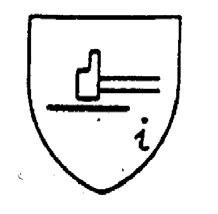 Εναλλακτικά μπορούν να επιλεγούν γάντια με ενίσχυση από δεύτερο στρώμα δέρματος στο εμπρός μέρος της παλάμης που θα έχουν μεγαλύτερα επίπεδα μηχανικών αντοχών αλλά θα είναι πιο δύσχρηστα.1.2 ΓΑΝΤΙΑ ΑΠΟ PVCΠεδίο χρήσης: Προστασία από χημικούς, μηχανικούς και βιολογικούς κινδύνους, όπως εργαζόμενοι σε απορριμματοφόρα (εναλλακτική λύση), σε καθαρισμούς κάδων, σε νεκροταφεία.Χαρακτηριστικά: Μήκος περίπου 30cm πάχος 1 mm. Υλικό κατασκευής PVC και εσωτερική επένδυση από ανθιδρωτικό υλικό.Ελάχιστα επίπεδα μηχανικών αντοχών 3, 1, 2, 1, που σημαίνει: 3 (τριβή), 1 (κοπή με λεπίδα), 2 (διάσχιση), 1 (διάτρηση).Πρότυπα ΕΝ 388, 420, 374.Σήμανση: CE, προμηθευτής, κωδικός προϊόντος, έτος κατασκευής, εικονόσημο προστασίας από μηχανικούς κινδύνους και οι κωδικοί 3,1,2,1, εικονόσημο προστασίας από χημικές ουσίες και μικροοργανισμούς.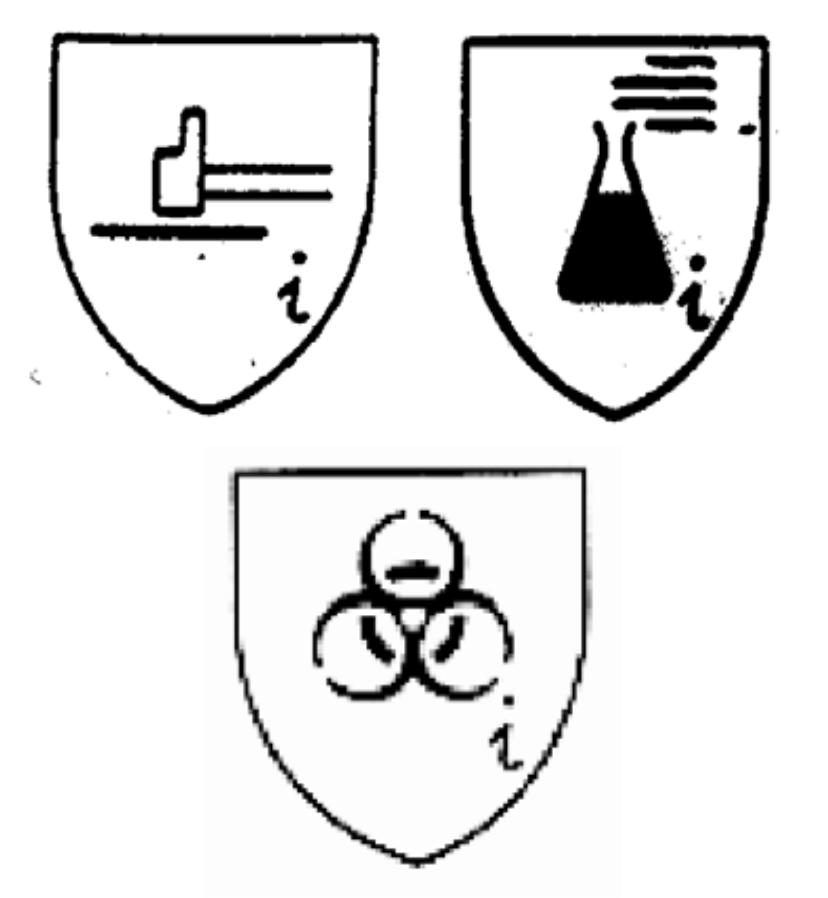 61.3 ΓΑΝΤΙΑ ΑΠΟ PVC ΒΑΡΕΩΣ ΤΥΠΟΥ ΜΑΚΡΙΑ1.3.1 Πεδίο χρήσης: Προστασία από χημικούς, μηχανικούς και βιολογικούς κινδύνους, όπως εργαζόμενοι σε απορριμματοφόρα (εναλλακτική λύση), σε καθαρισμούς κάδων, σε επαφή με πετρελαιοειδή.1.3.2Χαρακτηριστικά: Προστασία από χημικά – πετρελαιοειδή. Μήκος περίπου 60cm, με λάστιχο σύσφιξης.  Πάχος 1- 1,50mm. Υλικό κατασκευής PVC  με εσωτερική επένδυση από ανθιδρωτικό υλικό.Ελάχιστα επίπεδα μηχανικών αντοχών 3, 1, 2, 1, που σημαίνει: 3 (τριβή), 1 (κοπή με λεπίδα), 2 (διάσχιση), 1 (διάτρηση).Πρότυπα ΕΝ 388, 420, 374.Σήμανση: CE, προμηθευτής, κωδικός προϊόντος, έτος κατασκευής, εικονόσημο προστασίας από μηχανικούς κινδύνους και οι κωδικοί 3,1,2,1, εικονόσημο προστασίας από χημικές ουσίες και μικροοργανισμούς.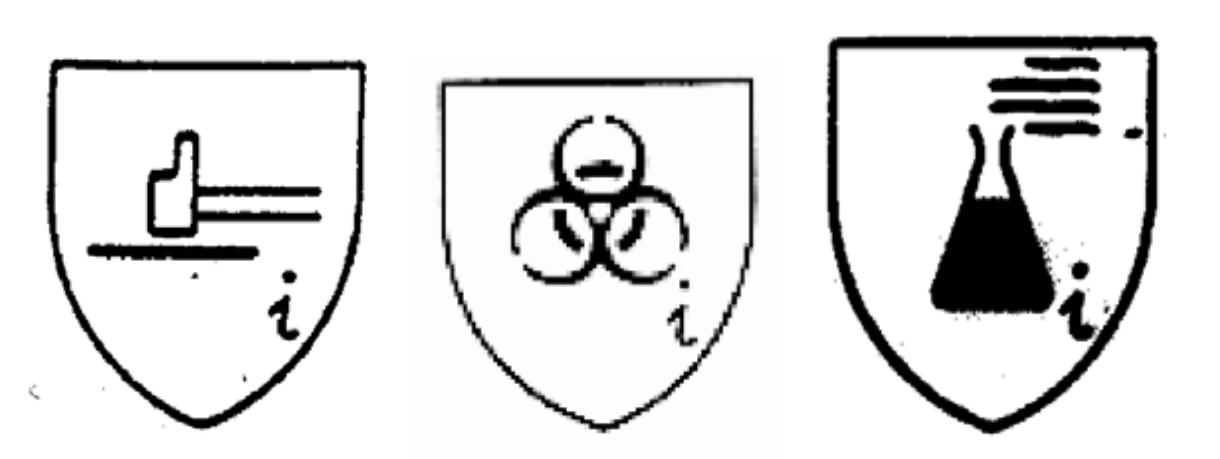 1.4 ΓΑΝΤΙΑ ΑΠΟ ΥΦΑΣΜΑ & ΝΙΤΡΙΛΙΟ1.4.1 Πεδίο χρήσης: Εργασίες στις οποίες το εμπρός μέρος της παλάμης μπορεί να εκτεθεί σε χημικές ουσίες ή σε υγρό περιβάλλον όπως στα συνεργεία συντήρησης σε υγρό περιβάλλον, σε υδραυλικούς και σε βαφές.1.4.2 Χαρακτηριστικά: Μήκος περίπου 20−25cm . Εμπρός μέρος παλάμης από νιτρίλιο ώστε να προστατεύει από χημικές ουσίες ενώ το πίσω από ύφασμα ώστε να είναι πιο εύχρηστο.Ελάχιστα επίπεδα μηχανικών αντοχών 3, 1, 2, 2, 3 (τριβή), 1 (κοπή με λεπίδα), 2 (διάσχιση), 2 (διάτρηση).Πρότυπα ΕΝ 388, 420.Σήμανση: CE, κατασκευαστής, κωδικός προϊόντος, έτος κατασκευής, εικονόσημο για προστασία από μηχανικούς κινδύνους και οι κωδικοί 3, 1, 2, 2.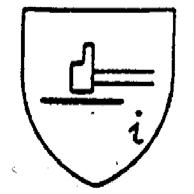 1.5	ΓΑΝΤΙΑ ΕΛΑΣΤΙΚΑ ΜΙΑΣ ΧΡΗΣΕΩΣΠεδίο χρήσης: Για αντιμετώπιση χημικών ουσιών ή μικροοργανισμών.Χαρακτηριστικά: Μήκος περίπου 20 εκ., με υλικό κατασκευής το νιτρίλιο. Μηχανικές αντοχές : Αδιάφορο αφού είναι μιας χρήσεως.Συσκευασία: Κουτιά ανά 100 τεμάχια.Πρότυπα: ΕΝ-374.Σήμανση: CE, προμηθευτής, κωδικός προϊόντος, έτος κατασκευής, εικονόσημο προστασίας από χημικές ουσίες και μικροοργανισμούς.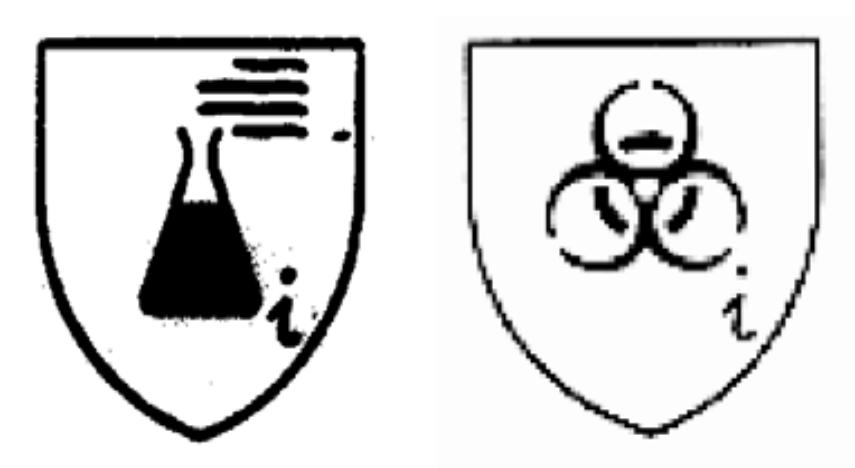 1.6 ΓΑΝΤΙΑ ΜΟΝΩΤΙΚΑ (ηλεκτρολόγων)Πεδίο χρήσης: Εργασίες σε χαμηλή τάση.Χαρακτηριστικά:  Μήκος  30cm.  Κατασκευή  από  συνθετικό  υλικό  χωρίςραφές.Πρότυπο ΕΝ 60903.Σήμανση: CE, κατασκευαστής, κωδικός προϊόντος, αριθμός σειράς, 00 (προστασία μέχρι 500V), RC (αυξημένη μηχανική αντοχή, αντοχή σε όζον, οξέα, πετρελαιοειδή, ψύχος), κωδικός εργαστηρίου πιστοποίησης, έτος και μήνας κατασκευής, σήμα διεθνούς ηλεκτροτεχνικής επιτροπής (IEC).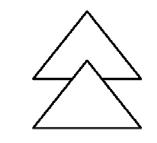 Σημειώνεται ότι η κλάση αφορά στην τάση εργασίας από την οποία προστατεύουν τα γάντια. Αν χρησιμοποιηθούν για προστασία από μέση τάση τότε πρέπει να επιλεγούν γάντια κλάσης 2, τα οποία είναι πιο χοντρά αλλά προορίζονται μόνο για χειρισμούς και όχι για εργασία.2. ΠΡΟΣΤΑΣΙΑ ΠΡΟΣΩΠΟΥ: ΓΥΑΛΙΑ2.1 ΓΥΑΛΙΑ ΜΑΣΚΑ (τύπου goggles)Πεδίο χρήσης : Σε εργασίες που απαιτούν προστασία από χημικές ουσίες ( υγρές ή σκόνες) ή και από μηχανικούς κινδύνους ( τροχός , τόρνος κ.α) .Χαρακτηριστικά : Οπτικός δίσκος, αρκετά μεγάλος που να μην εμποδίζει την ορατότητα με αντιθαμβωτική επένδυση , με αντοχή έναντι τριβής πλαίσιο στήριξης του οπτικού δίσκου με ιμάντα στερέωσης και προσαρμογής στο κεφάλι και οπές έμμεσου αερισμού.Πρότυπο ΕΝ166 Σήμανση :Στο πλαίσιο :CEΚατασκευαστής, έτος κατασκευής Β Μηχανική αντοχή3 Προστασία από υγρές χημικές ουσίες4 Προστασία από σκόνη Στον οπτικό δίσκο:1 Οπτική κλάση Β Μηχανική αντοχήK Προστασία έναντι τριβής Ν Αντιθαμβωτική επένδυση9 Προστασία από λιωμένα μέταλλα.Εναλλακτικά μπορεί να χρησιμοποιηθεί είτε ένας τύπος με τα προαναφερθέντα χαρακτηριστικά είτε δύο ο ένας για προστασία από χημικές ουσίες ( δεν είναι απαραίτητοι οι κωδικοί 9 και Β ) και άλλος για μηχανικούς κινδύνους ( δεν είναι απαραίτητοι οι κωδικοί 3 και 4 στο πλαίσιο)3. ΠΡΟΣΤΑΣΙΑ ΑΝΑΠΝΟΗΣ: ΜΑΣΚΕΣ3.1 ΜΑΣΚΑΟΛΟΚΛΗΡΟΥ ΠΡΟΣΩΠΟΥ ΑΒΕΚ2Ρ3Πεδίο χρήσης: Κατά τις εργασίες με χημικές ουσίες και μικροοργανισμούς Ενδεικτικά σε ορισμένες περιπτώσεις σε απορριμματοφόρα, σε καθαριότητα, σε νεκροταφεία, σε βαφές, σε εργασίες αποχέτευσης και απολύμανσης.Χαρακτηριστικά: Κυρίως μάσκα από συνθετικό υλικό με ιμάντες προσαρμογής.  Καλύπτει όλο το πρόσωπο συμπεριλαμβανομένων και των οφθαλμών με φίλτρο ΑΒΕΚ2Ρ3 (Α=χρώματος καφέ: έναντι οργανικών αερίων και ατμών, Β=γκρι: έναντι ανόργανων αερίων και ατμών, Ε=κίτρινο: έναντι HCl (Hydrogen Cloride), H2S (Hydrogen Sulfide), Κ=πράσινο: έναντι αμμωνίας και Ρ=λευκό: έναντι σωματιδίων)             Σήμανση: η μάσκα και τα φίλτρα θα πρέπει να φέρουν ανεξίτηλα τυπωμένα τα εξής: CE, κατασκευαστής, κωδικός προϊόντος, έτος κατασκευής, ημερομηνία λήξεως φίλτρων, Κωδικός Εργαστηρίου Πιστοποίησης.  Στα φίλτρα θα υπάρχει και χρωματικός κώδικας. Πρότυπα: ΕΝ 140 για τη μάσκα και ΕΝ 141 για φίλτρα.Σήμανση: Η μάσκα και τα φίλτρα πρέπει να έχουν ανεξίτηλα τυπωμένα τα εξής:• CEΚατασκευαστής, κωδικός προϊόντος, έτος κατασκευής (στα φίλτρα και ημερομηνία λήξης).Κωδικός εργαστηρίου πιστοποίησηςΣτα φίλτρα θα υπάρχει και χρωματικός κώδικας. Η φιλτρόμασκα θα είναι συσκευασμένη σε σακούλα φύλαξης. Η πλέον ασφαλής ένδειξη απόσυρσης είναι όταν δεν συγκρατεί οσμές. 3.2 ΑΝΑΛΩΣΙΜΕΣ ΜΑΣΚΕΣ ΠΡΟΣΤΑΣΙΑΣ ΑΠΟ ΣΚΟΝΕΣ 3.2.1 Πεδίο χρήσης: Κατά τις εργασίες με σκόνη και μικροοργανισμούς. Ενδεικτικά σε ορισμένες περιπτώσεις σε απορριμματοφόρα, σε καθαριότητα, σε ψεκασμούς, σε βαφές, σε εργασίες αποχέτευσης και απολύμανσης.3.2.2 Χαρακτηριστικά: Μάσκα με διπλό λουράκι σύσφιξης, για αεροζόλ, υγρά και στερεά μη τοξικά. ¨Όριο χρήσης 4,5XTLV. Μίας χρήσης. Σήμανση CE, FFP1 Πρότυπα: ΕΝ 149. 4. ΠΡΟΣΤΑΣΙΑ ΚΑΤΩ ΑΚΡΩΝ -  ΥΠΟΔΗΜΑΤΑ 4.1. ΓΑΛΟΤΣΕΣΠεδίο χρήσης: Εργασίες σε ύπαιθρο κατά τους χειμερινούς μήνες και σε υγρούς χώρους.Χαρακτηριστικά: Αδιάβροχη μπότα από συνθετικό - αντιστατικό υλικό, αβλαβής, σταθερή με αντιολισθητική σόλα με αυλακώσεις και προστατευτικό έναντι διάτρησης.Σήμανση: CE, κατασκευαστής, κωδικός προϊόντος, έτος κατασκευής, μέγεθος. Πρότυπα: ΕΝ-344, ΕΝ-3454.2. ΓΑΛΟΤΣΕΣ ΑΣΦΑΛΕΙΑΣ4.2.1Πεδίο χρήσης: Προστασία των εργαζομένων σε υγρούς χώρους με κινδύνους πρόσκρουσης αντικειμένων και σε περιπτώσεις καθαρισμών με χημικά.4.2.2Χαρακτηριστικά: Αδιάβροχη γαλότσα από συνθετικό - αντιστατικό υλικό αντοχής (πολυουρεθάνη υψηλής πίεσης), αβλαβής, ελαστική ως το ύψος του γόνατος. Θα έχει προστατευτικά δακτύλων, ενίσχυση στην περιοχή της φτέρνας και θα παρέχει προστασία κατά μήκος του πέλματος. Θα έχει αντιολισθητική και αντικραδασμική σόλα με αυλακώσεις, ανθεκτική σε πετρελαιοειδή. Θα φέρει ειδική μόνωση έναντι του ψύχους.Σήμανση: CE, κατασκευαστής, κωδικός προϊόντος, έτος κατασκευής, μέγεθος, στη σόλα oil resistantΠρότυπα: ΕΝ-344, ΕΝ-345 και ΕΝ ISO 20345: 2007• Σύμβολο S5, Cl  που συμβολίζουν• Προστασία δακτύλων• Απορρόφηση μηχανικής ενέργειας στη φτέρνα• Υδατοπερατότητα και αντοχή  υγρών• Προστασία της σόλας έναντι διάτρησης• Αντιστατικές ιδιότητες.Σε ό,τι αφορά τους καθαρισμούς κάδων τα ίδια χαρακτηριστικά αλλά τύπου Ε (σκάφανδρο).4.3	ΑΡΒΥΛΑ ΑΣΦΑΛΕΙΑΣ4.3.1 Πεδίο χρήσης: Για όλες τις εργασίες.4.3.2Χαρακτηριστικά: Ημιάρβυλο, με ύψος που να προστατεύει τα σφυρά, με προστατευτικό κάλυμμα δακτύλων και αντιολισθητική σόλα. Υλικό κατασκευής : Δέρμα προσώπου υδρόφοβο. Εσωτερικά μ θα υπάρχει τρισδιάστατη διαπνέουσα μεμβράνη με οπές αερισμού. Υλικό σόλας PU/TPU. Tα υποδήματα θα πρέπει να έχουν ανταπεξέλθει στη δοκιμή SRC EN ISO 345q:2007 (αντιολισθητικότητα) και θα υποστηρίζουν την καμάρα και το πέλμα του χρήστη. Πρότυπο ΕΝ 344, 345 και ΕΝ ISO 20345: 2007. Σήμανση:• CE• Κατασκευαστής, κωδικός προϊόντος, έτος κατασκευής, μέγεθος• Το σύμβολο S3, Cl  που συμβολίζει• Προστασία δακτύλων 200j κρούση και 15 kN σύνθλιψη.• Απορρόφηση μηχανικής ενέργειας στη φτέρνα• Υδατοπερατότητα και απορρόφηση νερούΠροστασία της σόλας έναντι διάτρησηςΑντιστατικές ιδιότητεςστη σόλα oil resistantΕιδικό για τους ηλεκτρολόγους πρέπει να έχει αντεπεξέλθει τη δοκιμή διηλεκτρικής αντοχής σε 5kV .5. ΑΛΛΑ ΑΤΟΜΙΚΑ ΜΕΣΑ ΠΡΟΣΤΑΣΙΑΣ5.1	ΝΙΤΣΕΡΑΔΕΣΠεδίο χρήσης: Στους οδοκαθαριστές, στους εργάτες καθαριότητας, στους εργάτες κήπων και τους κηπουρούς, στους απασχολούμενους με τα ασφαλτικά.Χαρακτηριστικά: Οι νιτσεράδες ( αδιάβροχα κουστούμια) θα ακολουθούν τις προβλέψεις του ΕΝ 343 σε ότι αφορά τις μηχανικές αντοχές, την αντοχή στο πλύσιμο και τη σήμανση. Τα επίπεδα αντοχών θα είναι:• Αδιαβροχοποίηση 3• Διαπνοή 3.Οι υπόλοιπες απαιτήσεις (κλείσιμο με φερμουάρ ή και velkro, τσέπες εσωτερικές ή εξωτερικές) πρέπει να καθορισθούν σε συνεννόηση με τους χρήστες.Υλικό κατασκευής: Πολυουρεθάνη 100%, χρώματος καλής ορατότητας επιλογής της Υπηρεσίας.Σημείωση: Θα έχουν κουκούλα η οποία, όταν δεν χρησιμοποιείται, θα τοποθετείται σε θήκη που θα είναι στο πίσω μέρος της νιτσεράδας και τουλάχιστον δυο εξωτερικές τσέπες. Κολάρο στο λαιμό με velkro. Τα μανίκια θα έχουν διπλή απόληξη (εξωτερικά ισια και εσωτερικά λάστιχο και επιπλέον σύσφιξη με velkro. Το παντελόνι θα έχει λάστιχο και ιμάντα στη μέση, ο οποίος θα κλείνει με κουμπιά πιέσεως. Θα παραδοθούν συσκευασμένες, επιμελώς διπλωμένες σε διάφανη συσκευασία.Σημείωση: Στο πίσω μέρος των νιτσεράδων ο ανάδοχος οφείλει να προσθέσει τύπωμα που να γράφει ΔΗΜΟΣ ΛΕΡΟΥ.5.2. ΑΝΑΚΛΑΣΤΙΚΑ ΓΙΛΕΚΑ5.2.1. Πεδίο χρήσης: Σε όσους εργάζονται κοντά σε κινούμενα οχήματα (απορριμματοφόρα, καθαρότητα).5.2.2. Χαρακτηριστικά: Γιλέκο με έντονα διακρινόμενο χρώμα με δύο οριζόντιες λωρίδες από ειδικό αντανακλαστικό υλικό, τύπου δικτυωτής ύφανσης.Ως υλικό κατασκευής του γιλέκου είναι προτιμότερο βαμβάκι (15%) και πολυεστέρας (85%) για καλύτερο συνδυασμό άνεσης και μηχανικών αντοχών.Σημείωση: Η κατασκευή του γιλέκου θα είναι αντιιδρωτική και τέτοια που θα επιτρέπει την διέλευση του αέρα (δικτυωτή ύφανση). Στο πίσω μέρος των αντανακλαστικών γιλέκων ο ανάδοχος οφείλει να προσθέσει τύπωμα που να γράφει ΔΗΜΟΣ ΛΕΡΟΥ.Πρότυπα ΕΝ 340, 471. Σήμανση:CEΚατασκευαστής, κωδικός προϊόντος, έτος κατασκευήςΕικονόσημο για αντανακλαστικές ενδυμασίες και οι κωδικοί 2, 2.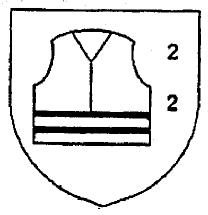 5.3. ΜΕΣΑ ΠΡΟΣΤΑΣΙΑΣ ΑΠΟ ΠΤΩΣΕΙΣ5.3.1 Πεδίο χρήσης: Εργασίες σε ύψος για τις οποίες είναι δύσκολο να συναρμολογηθούν ικριώματα. 5.3.2 Χαρακτηριστικά: αποτελούνται από:Ολόσωμη εξάρτυση η οποία είναι σύστημα από ιμάντες που περικλείουν τα πόδια το στήθος και τη μέση και έχουν δακτυλίους σύνδεσης- αγκύρωσης στην πλάτη, στο στήθος και στη μέση.( Ιμάντας 25mm συνολικού μήκους 80cm)Αποσβεστήρες ενέργειας τα οποία είναι συστήματα που αποσβένουν την ενέργεια σε περίπτωση πτώσης (συνήθως με το ξήλωμα τμήματος τους)Ανακόπτης πτώσης απολύτως αυτόματος, από ανοξείδωτο ατσάλι. Τα συστήματα αυτά μπλοκάρουν κατά την πτώση και τη σταματούν.Σε περίπτωση οριζοντίων μετακινήσεων πρέπει να είναι δυνατή η κίνηση μέσω συρματόσχοινου αγκυρωμένου σε σταθερά και ασφαλή σημεία μέσω του οποίου θα διέρχεται ο αποσβεστήρας ή ο ανακόπτης.Πρότυπα ΕΝ 361 για τις εξαρτύσεις, ΕΝ 355 για αποσβεστήρες και  ΕΝ 363 για ανακόπτες. Σήμανση: CE• Κατασκευαστής, κωδικός προϊόντος, έτος κατασκευής, μέγεθος• Κωδικός διαπιστευμένου εργαστηρίου, αριθμός παρτίδας.Το σετ θα παραδίδεται πλήρες σε συσκευασία σακιδίου υψηλής αντοχής.ΚΑΠΕΛΑ ΤΥΠΟΥ ΤΖΟΚΕΫ5.4.1 Πεδίο χρήσης: Στους οδοκαθαριστές  και εργάτες πρασίνου που απασχολούνται στην ύπαιθρο. 5.4.2 Χαρακτηριστικά: Θα είναι κατασκευασμένα από βαμβακερό ύφασμα, καλής ποιότητας και αντοχής στην ηλιακή ακτινοβολία.. Θα έχουν γείσο 12 εκ. τουλάχιστον και θα αναγράφουν την επωνυμία Δήμος Λέρου. Το χρώμα θα είναι  επιλογής της Υπηρεσίας.5.5  ΑΔΙΑΒΡΟΧΗ ΦΟΡΜΑ ΕΝΣΩΜΑΤΩΜΕΝΗ  ΜΕ ΓΑΛΟΤΣΕΣ5.5.1 Πεδίο χρήσης: Οι φόρμες αυτές παρέχουν στον εργαζόμενο αδιάβροχη προστασία κατά τις εργασίες επισκευής- αποκατάστασης σε νερά και κατά περίπτωση σε λύματα. 5.5.2 Χαρακτηριστικά: Η φόρμα θα αποτελείται από παντελόνι με τιράντες ενσωματωμένο με γαλότσες και από σακάκι από το ίδιο υλικό. Όλες οι ραφές πρέπει να είναι συγκολλημένες για να αποκλείεται η είσοδος υγρών από αυτές. Ειδικά η ένωση της φόρμας με τη γαλότσα πρέπει να είναι κατασκευασμένη ώστε να εξασφαλίζει πλήρη στεγανότητα υπό οποιεσδήποτε συνθήκες. Οι γαλότσες να είναι με ενισχυμένη σόλα. Η φόρμα να είναι από PVC βαρέως τύπου, διπλής εμβάπτισης ώστε να εξασφαλίζει πλήρη αδιαβροχοποίηση. Θα πρέπει να πληροί το ευρωπαϊκό πρότυπο ΕΝ V 343 όσον αφορά την αδιάβροχη προστασία. Οι γαλότσες που θα είναι ενσωματωμένες στη φόρμα θα πρέπει να είναι κατασκευασμένες σύμφωνα με το ευρωπαϊκό πρότυπο ΕΝ 347. Ο προμηθευτής θα πρέπει να προσκομίσει φύλλο τεχνικών χαρακτηριστικών για τις αντοχές του υλικού της φόρμας (αντοχή σε τριβή, διάτρηση, διαπερατότητα νερού κ.ά.). Η σήμανση πρέπει να περιλαμβάνει τις παρακάτω πληροφορίες: 1. Όνομα κατασκευαστή (φίρμα) και χώρα προέλευσης 2. Προσδιορισμός του προϊόντος - τύπος - εμπορικό όνομα ή κωδικός 3. Μέγεθος 4. Αριθμός ευρωπαϊκής προδιαγραφής (ΕΝ) 5. Να διαθέτει ανεξίτηλο το σήμα CE 6. Κωδικός προϊόντος 7. Ημερομηνία παραγωγής 8. ΕΝ 343, 347  8Συσκευασία Κάθε φόρμα πρέπει να είναι επιμελώς διπλωμένη και πακεταρισμένη σε διαφανές νάιλον (σελοφάν).  Η φόρμα με τις γαλότσες να διατίθεται στα μεγέθη 37 έως 48 (τα ακριβή νούμερα θα καθοριστούν από τον Δήμο Λέρου.5.6  ΦΟΡΜΑ  ΕΡΓΑΣΙΑΣ ΟΛΟΣΩΜΗ5.6.1 Πεδίο χρήσης: Οι φόρμες αυτές παρέχουν στον εργαζόμενο προστασία κατά την εκτέλεση των συνήθων τεχνικών εργασιών5.6.2 Χαρακτηριστικά: Θα είναι ολόσωµη, µε σύνθεση από πολυεστέρα (65 %) και βαµβάκι (35 %), µε λάστιχο στην περιοχή της µέσης και τσέπες. Θα κλείνει µε φερµουάρ και θα έχει διπλές ραφές.  Η ραφή και η ύφανσή της θα εξασφαλίζει υψηλή αντοχή στην καταπόνηση. Το χρώµα της θα είναι επιλογή της Υπηρεσίας. Στην πλάτη θα φέρει τη φράση : ΔΗΜΟΣ ΛΕΡΟΥ.5.7  ΦΟΡΜΑ  ΕΡΓΑΣΙΑΣ  ΜΕ ΤΙΡΑΝΤΕΣ5.7.1 Πεδίο χρήσης: Οι φόρμες αυτές παρέχουν στον εργαζόμενο προστασία κατά την εκτέλεση των  υπαίθριων εργασιών.5.7.2 Χαρακτηριστικά: Φόρµα εργασίας µε τιράντες από ύφασµα για καθημερινή χρήση Θα έχει σύνθεση από πολυεστέρα (65 %) και βαµβάκι (35 %), και θα φέρει τιράντες ρυθμιζόμενες από ύφασµα, λάστιχο στην περιοχή της µέσης και τσέπες. Θα κλείνει µε φερµουάρ και θα έχει διπλές ραφές.  Η ραφή και η ύφανσή της θα εξασφαλίζει υψηλή αντοχή στην καταπόνηση. Το χρώµα της θα είναι επιλογή της Υπηρεσίας. Στο θώρακα θα φέρει τη φράση : ΔΗΜΟΣ ΛΕΡΟΥ.5.8  ΣΕΤ ΣΑΚΑΚΙ  - ΠΑΝΤΕΛΟΝΙ ΑΠΟ PVC5.8.1 Πεδίο χρήσης: Σε εργασίες πυρασφάλειας  και πυροπροστασίας.5.8.2 Χαρακτηριστικά: Σετ σακάκι και παντελόνι pvc  με  φωσφωρίζουσα  σήµανση ( λωρίδες )  του προτύπου EN 471. Σακάκι • Υλικό pvc κατασκευής αδιάβροχο. • Γιακάς µε κουκούλα • Αντανακλαστική λωρίδα τύπου ΙΙΙ και στα µανίκια και στο κυρίως σώµα . • Τουλάχιστον δύο (2) εξωτερικές τσέπες και µία (1) εσωτερική. Παντελόνι • Υλικό pvc κατασκευής αδιάβροχο • Παντελόνι µε τσέπες εξωτερικές, • Αντανακλαστική λωρίδα τύπου ΙΙΙ και στο κάτω τµήµα του µπατζακιού. Το χρώµα  θα είναι επιλογή της  Υπηρεσίας. Στην πλάτη θα φέρει τη φράση: ΔΗΜΟΣ ΛΕΡΟΥ.ΑΝΑΚΛΑΣΤΙΚΟΙ ΚΩΝΟΙ ΣΗΜΑΝΣΗΣ5.9.1 Πεδίο χρήσης: ως υλικά οδικής σήμανσης όπου είναι αναγκαίο να διακόπτεται η κυκλοφορία.   Θα είναι πλήρως ανακλαστικοί, με εναλλασσόμενους λευκούς και κόκκινους δακτυλίους.5.9.2 Χαρακτηριστικά: Υλικό κατασκευής:  καουτσούκΔιαστάσεις:  ύψος: , βάρους 2,2 - .  Θα έχουν τετραγωνική βάση σχεδιασμένη με τρόπο που να διασφαλίζει απόλυτη ισορροπία και θα έχουν τη δυνατότητα τοποθέτησης ο ένας επάνω στον άλλο, με τρόπο που το συνολικό ύψος να μην υπερβαίνει το 20% του αρχικού.  Στο επάνω μέρος θα υπάρχει οπή για τη μεταφορά και την εναπόθεσή τους. Χρωματισμός: η κόκκινη μη ανακλαστική επιφάνεια θα ανταποκρίνεται στις απαιτήσεις του χρωματομετρικού συστήματος της CIE 15,2 (1986)  με πρότυπο φωτιστικό D65, γεωμετρία 45/0 με τις ακόλουθες τιμές συντεταγμένων: Ανακλαστική μεμβράνη:  θα είναι τύπου ΙΙ κατά την ΥΑ 16832 (ΥΠΕΧΩΔΕ ΦΕΚ 954/86). Σήμανση: (στη βάση) κατασκευαστής, αριθμός έγκρισηςΠρότυπα: Επικόλληση ανακλαστικής μεμβράνης: σχέδιο ευρωπαϊκού προτύπου CENT C 226 N 143 E (παρ.7.8) ή ισοδύναμο εθνικό πρότυπο.Κώνος: σχέδιο ευρωπαϊκού προτύπου CENT C 226 N 143 E (παρ.7.4, 7.5, 7.6)) ή ισοδύναμο εθνικό πρότυπο ως προς τις μηχανικές αντοχές.  Έγκριση από αρχή κράτους-μέλους της Ε.Ε. ΠΡΟΔΙΑΓΡΑΦΕΣ ΠΑΡΟΧΗΣ ΓΑΛΑΚΤΟΣΤο γάλα θα είναι εβαπορέ πλήρες συμπυκνωμένο  και συσκευασμένο σε μεταλλικό κουτί, βάρους 400 γραμμαρίων αναγνωρισμένης μάρκας, που διατίθεται στο Λιανικό Εμπόριο σύμφωνα με το άρθρο 80 του κώδικα (ΦΕΚ 788/87 τεύχος Β’).  Θα πρέπει να παρασκευάζεται από αγνό αγελαδινό γάλα, αποστειρωμένο, το οποίο θα πληροί τις απαραίτητες προδιαγραφές υγιεινής και θα διατηρεί τα φυσικά θρεπτικά συστατικά του (ασβέστιο, φώσφορο, βιταμίνες κλπ) τα οποία θα αναγράφονται στην τυπωμένη ετικέτα επ’ αυτού. Πιο αναλυτικά ανά 100ml  έτοιμου για κατανάλωση γάλακτος η ποσότητα των θρεπτικών συστατικών θα έχουν ως εξής :Πρωτεΐνες : από 3,40 γρ. έως 3,90 γρ.Υδατάνθρακες : από 4,80 γρ. έως 5,30 γρ.Λιπαρά : από 3,90 γρ. έως 4,30 γρ.Ασβέστιο : από 120 mg έως 140 mgΦώσφορος : από 100 mg έως 115 mgΕιδικότερα για την συσκευασία του γάλακτος πρέπει να πληρούνται τα ισχύοντα στο Κεφάλαιο ΙΙ του Κώδικα Τροφίμων. Οπωσδήποτε, εκτός της συνθέσεως του προϊόντος θα αναγράφεται στη συσκευασία κάθε τεμαχίου η ημερομηνία μέχρι την οποία επιτρέπεται η ανάλωση, καθώς ο τρόπος χρήσης (αραίωση). Τα κουτιά θα προσκομιστούν σε συσκευασία χαρτοκιβωτίων των 48 ή 24 κουτιών και θα φέρουν ειδική σήμανση επί του κυτίου ώστε να μην είναι εφικτή η περαιτέρω διάθεση .  Η ποσότητα του γάλακτος ανέρχεται σε 15.500 κουτιά και καλύπτει τις ανάγκες για ένα έτος για το Δήμο Λέρου.Ο προμηθευτής θα εκτελέσει την παράδοση της προμήθειας στο σύνολο της. Συνεπώς η ημερομηνία  μέχρι την οποία θα επιτρέπεται η ανάλωση δεν θα είναι μικρότερη των 10 (δέκα) μηνών από την ημερομηνία παράδοσης.Κατά τα λοιπά θα ισχύουν  τα αναγραφόμενα στα σχετικά με το είδος και τη συσκευασία του, άρθρα του Κώδικα Τροφίμων (ΦΕΚ 788/87 τεύχος Β’).	                                                                                               Λέρος, 9 -  06- 2017	Έλληνας  Χριστόδουλος				Παντερμαράκη Μαρία	Πολιτικός Μηχανικός					Πολιτικός Μηχανικός Τ.ΕΕΛΛΗΝΙΚΗ ΔΗΜΟΚΡΑΤΙΑΝΟΜΟΣ ΔΩΔΕΚΑΝΗΣΟΥΔΗΜΟΣ ΛΕΡΟΥΜΕΛΕΤΗ ΠΡΟΜΗΘΕΙΑΣ ΜΕΣΩΝ ΑΤΟΜΙΚΗΣ ΠΡΟΣΤΑΣΙΑΣ            ΚΑΙ ΠΑΡΟΧΗΣ ΓΑΛΑΚΤΟΣ ΕΤΟΥΣ 2017                                 (Αρ. μελέτης: 24/2017)Γ Ε Ν Ι Κ Η Σ Υ Γ Γ Ρ Α Φ Η Υ Π Ο Χ Ρ Ε Ω Σ Ε Ω ΝΑΡΘΡΟ 1ο Αντικείμενο προμήθειαςΗ παρούσα μελέτη αφορά την προμήθεια των ειδών ατομικής προστασίας που απαιτείται για την κάλυψη των αναγκών των υπηρεσιών του Δήμου.Εργοδότης θα ονομάζεται ο Δήμος Λέρου. Ανάδοχος ο αναδειχθείς μειοδότης για την εκτέλεση της παραπάνω προμήθειας.ΑΡΘΡΟ 2 ο Ισχύουσες διατάξεις.Το άρθρο 84 του Ν.2362/95 (Φ.Ε.Κ. 247/Α΄) «Περί Δημοσίου Λογιστικού, ελέγχου των Δαπανών του Κράτους και άλλες διατάξεις».Το Ν. 2690/99 «Κύρωση του κώδικα διοικητικής διαδικασίας και άλλες διατάξεις»Το Ν. 3463/06 (ΦΕΚ 114 Α’) «Κώδικας Δήμων και Κοινοτήτων»Το Ν. 3852/10 (ΦΕΚ 87 Α’) «Νέα Αρχιτεκτονική της Αυτοδιοίκησης και της Αποκεντρωμένης Διοίκησης − Πρόγραμμα Καλλικράτης»Το Ν. 3861/2010 (Φ.Ε.Κ. 112/Α΄) «Ενίσχυση της διαφάνειας με την υποχρεωτική ανάρτηση νόμων και πράξεων των κυβερνητικών, διοικητικών και αυτοδιοικητικών οργάνων στο διαδίκτυο ”Πρόγραμμα Διαύγεια” και άλλες διατάξεις».Το Ν. 3886/10 (Φ.Ε.Κ. 173/Α΄) «Δικαστική προστασία κατά τη σύναψη δημόσιων συμβάσεων – Εναρμόνιση της ελληνικής νομοθεσίας με την Οδηγία 89/665/Ε.Ο.Κ. του Συμβουλίου της 21ης Ιουνίου 1989 (L395) και την Οδηγία 92/13/Ε.Ο.Κ. του Συμβουλίου της 25ης Φεβρουαρίου 1992 (L 76), όπως τροποποιήθηκαν με την οδηγία 2007/66/Ε.Κ. του Ευρωπαϊκού Κοινοβουλίου και του Συμβουλίου της 11ης Δεκεμβρίου 2007 (L 335).Το Ν. 4013/2011 (ΦΕΚ 204/Α΄) «Σύσταση ενιαίας Ανεξάρτητης Αρχής Δημοσίων Συμβάσεων και Κεντρικού Ηλεκτρονικού Μητρώου Δημοσίων Συμβάσεων – Αντικατάσταση του έκτου κεφαλαίου του ν. 3588/2007 (πτωχευτικός κώδικας) – Προπτωχευτική διαδικασία εξυγίανσης και άλλες διατάξεις».Το Ν. 4155/2013 ( ΦΕΚ 120/Α') «Εθνικό Σύστημα Ηλεκτρονικών Δημοσίων Συμβάσεων και άλλες Διατάξεις»1.9. Το Ν. 4320/2015 (ΦΕΚ 29/19-3-2015) «Ρυθμίσεις για τη λήψη άμεσων μέτρων για την αντιμετώπιση της ανθρωπιστικής κρίσης, την οργάνωση της Κυβέρνησης και των Κυβερνητικών οργάνων και λοιπές διατάξεις » (Άρθρο 37 – Εθνικό Σύστημα Ηλεκτρονικών Συμβάσεων )1.10.Το Ν.4412/2016 (ΦΕΚ 147/8-8-2016) Δημόσιες Συμβάσεις Έργων, Προμηθειών και Υπηρεσιών (προσαρμογή στις Οδηγίες 2014/24/ΕΕ και 2014/25/ΕΕ>)1.11.Tην Κ.Υ.Α των Υπ. Εσωτερικών Δημόσιας Διοίκησης και Αποκέντρωσης, Οικονομίας και Οικονομικών – Απασχόλησης και Κοινωνικής Προστασίας, υπ’ αριθ. 53361/2006 (Φ.Ε.Κ. 1503/11-10-2006) όπως τροποποιήθηκε με την υπ’ αριθ. ΤΤ 36586 (Φ.Ε.Κ. 1323/30-07-2007) την υπ’ αριθ. οικ 31119 (Φ.Ε.Κ. 990/28-05-2008) και την υπ’ αριθ. 57419/13-11-2008 εγκύκλιο του Υπουργείου Εσωτερικών.1.12. Το έγγραφο ΥΠΕΣ 621/5-3-2007 «Παροχή μέσων ατομικής προστασίας στο Προσωπικό Ιδιωτικού Δικαίου των ΟΤΑ»,ΑΡΘΡΟ 3ο Σειρά ισχύος τευχώνα) Διακήρυξη Διαγωνισμού.β) Τεχνικές Προδιαγραφές γ) Η Συγγραφή Υποχρεώσεων.δ) Η Τεχνική Έκθεση.ε) Το Τιμολόγιο προσφοράς του αναδόχου. στ) Ο Ενδεικτικός Προϋπολογισμός.ΑΡΘΡΟ 4ο Τεχνικές προδιαγραφές .Το τεύχος των Τεχνικών Προδιαγραφών αποτελεί αναπόσπαστο κομμάτι της μελέτης και ισχύουν απόλυτα τα όσα περιγράφονται σε αυτό και όλες οι απαιτήσεις που περιλαμβάνονται.ΑΡΘΡΟ 5ο Τρόπος εκτέλεσηςΗ	διενέργεια	του	διαγωνισμού	θα	πραγματοποιηθεί	με	ΣυνοπτικόΔιαγωνισμό και κριτήριο κατακύρωσης την πλέον συμφέρουσα από οικονομικήςάποψης προσφορά μόνο βάσει τιμής, σύμφωνα με την ισχύουσα νομοθεσία και η εκτέλεση προμήθειας θα γίνει με βάση τους όρους της Διακήρυξης που έχει εγκρίνειη Οικονομική Επιτροπή.O Δήμος Λέρου διατηρεί το δικαίωμα κατακύρωσης για ολόκληρη ή μεγαλύτερη και έως 30% των υπό προμήθεια ειδών και εντός του εγκεκριμένου Προϋπολογισμού, σύμφωνα με το άρθρο 104 του Ν. 4412/2016.ΑΡΘΡΟ 6ο Κατακύρωση αποτελέσματοςΣύμφωνα με το ν.4412/2016, η κατακύρωση του αποτελέσματος πραγματοποιείται, μετά από γνωμοδότηση της αρμόδιας επιτροπής αξιολόγησης, από την Οικονομική Επιτροπή, σε στάδια που αναλύονται στο Άρθρο 6 της Διακήρυξης.ΑΡΘΡΟ 7ο ΣύμβασηΟ ανάδοχος της προμήθειας, μετά την κοινοποίηση σ’ αυτόν της απόφασης ανάθεσης σύμφωνα με το Νόμο, υποχρεούνται να προσέλθει εντός ορισμένου χρόνου από την ειδοποίηση του για την υπογραφή της συμβάσεως.σύμβαση συντάσσεται με βάση τους όρους της διακήρυξης και περιλαμβάνει όλα τα στοιχεία της προμήθειας.σύμβαση θεωρείται ότι εκτελέστηκε όταν: Παραδόθηκε ολόκληρη η ποσότητα.Παραλήφθηκε  οριστικά  (ποσοτικά  και  ποιοτικά)  η  ποσότητα  πουπαραδόθηκε.Έγινε η αποπληρωμή του συμβατικού τιμήματος.Εκπληρώθηκαν και οι τυχόν λοιπές συμβατικές υποχρεώσεις και από τα δύο συμβαλλόμενα μέρη και αποδεσμεύθηκαν οι σχετικές εγγυήσεις.Άρθρο 8ο Ποιότητα υλικών - Χρόνος εγγύησηςΤα υλικά πρέπει να είναι άριστης ποιότητας και σύμφωνα με τους όρους των αντιστοίχων τεχνικών προδιαγραφών της παρούσας μελέτης.Ο χρόνος εγγύησης καλής λειτουργίας των ειδών της προμήθειας  (μέσα ατομικής προστασίας) ορίζεται σε ένα (1) έτος και αρχίζει από την ημερομηνία έκαστης παράδοσης τους στις αποθήκες του Δήμου, ενώ για την ποιότητα του γάλακτος  δέκα (10) μήνες.Άρθρο 9ο Συσκευασία- Μεταφορά-Τοποθέτηση-Παραλαβήπρομηθευτής είναι υποχρεωμένος να λάβει όλα τα κατάλληλα μέτρα, για τη συσκευασία, μεταφορά, φορτοεκφόρτωση, τοποθέτηση και λειτουργία των προς προμήθεια ειδών. Επίσης ο προμηθευτής βαρύνεται για κάθε ζημιά που πιθανόν να γίνει από υπαιτιότητα του ίδιου ή του προσωπικού του κατά την τοποθέτηση των ειδών στους χώρους που θα υποδείξει ο Δήμος.προμηθευτής είναι υποχρεωμένος να παραδώσει τα προς προμήθεια είδη συνοδευόμενα με όσα προβλέπονται και απαιτούνται από την διακήρυξη, σύμφωνα με τα συμβατικά στοιχεία και με την προσφορά.Η προσωρινή παραλαβή θα γίνει από την Ε.Π. στις εγκαταστάσεις του ΔΗΜΟΥ . Ο προμηθευτής υποχρεούται να ενημερώνει την Υπηρεσία που εκτελεί την προμήθεια, την αποθήκη παραλαβής των ειδών και την Ε.Π. του ΔΗΜΟΥ σχετικά με την ημερομηνία που προτίθεται να προσκομίσει τα είδη, τουλάχιστον πέντε (5) εργάσιμες ημέρες νωρίτερα.Μετά την προσωρινή παραλαβή των προς προμήθεια ειδών και για διάστημα είκοσι (20) το πολύ εργασίμων ημερών, λαμβάνει χώρα η περίοδος ποιοτικού ελέγχου του εξοπλισμού. Ο ποιοτικός έλεγχος μπορεί να περιλαμβάνει τα εξής:μακροσκοπική εξέταση,πρακτική δοκιμασία,εργαστηριακός έλεγχοςΕφόσον δεν ανακύψουν προβλήματα, γίνεται η οριστική παραλαβή των προς προμήθεια ειδών από την Ε.Π. του ΔΗΜΟΥ με την σύνταξη και υπογραφή του Οριστικού Πρωτοκόλλου Παραλαβής (ποιοτικής και ποσοτικής), το οποίο εγκρίνεται από το αρμόδιο συλλογικό όργανο του ΔΗΜΟΥ.Εάν η παραλαβή των προς προμήθεια ειδών και η σύνταξη του σχετικού πρωτοκόλλου δεν πραγματοποιηθεί από την Ε.Π. του ΔΗΜΟΥ μέσα στον οριζόμενο από την σύμβαση χρόνο, θεωρείται ότι η παραλαβή συντελέσθηκε αυτοδίκαια, τότε και μόνο, εφόσον παρέλθουν 30 ημέρες μετά από ειδική όχληση του προμηθευτή και δεν διενεργηθεί η σχετική παραλαβή εντός της προθεσμίας αυτής, με κάθε επιφύλαξη των δικαιωμάτων του ΔΗΜΟΥ, εκδίδεται δε προς τούτο σχετική απόφαση του Δημοτικού Συμβουλίου με βάση μόνο το θεωρημένο από την αποθήκη του ΔΗΜΟΥ αποδεικτικό προσκόμισης.Σε περίπτωση που παρέλθει χρονικό διάστημα μεγαλύτερο των τριάντα (30) ημερών από την ημερομηνία υποβολής του οριστικού πρωτοκόλλου παραλαβής στον ΔΗΜΟ και δεν έχει ληφθεί η σχετική απόφαση για την έγκριση ή την απόρριψή του, θεωρείται ότι η παραλαβή έχει συντελεστεί αυτοδίκαια.Άρθρο 10ο Πλημμελής κατασκευήΕάν τα είδη που θα προμηθευτεί ο Δήμος δεν εκπληρώνουν τους όρους της σύμβασης ή εμφανίζουν ελαττώματα ή κακοτεχνίες κατασκευαστικές, ο ανάδοχος υποχρεούται να αντικαταστήσει τα είδη, εντός δέκα (10) εργασίμων ημερών.Άρθρο 11ο Φόροι , τέλη , κρατήσειςΟ ανάδοχος σύμφωνα με τις ισχύουσες διατάξεις, βαρύνεται με όλους τους φόρους, τέλη και κρατήσεις που ισχύουν κατά την ημέρα της σύμβασης, πλην του Φ.Π.Α., ο οποίος βαρύνει τον Δήμο. Επιπλέον, ο ανάδοχος υποχρεούται νακαταβάλει ποσό που ανέρχεται σε 0,10% επί του συνολικού τιμήματος, υπέρ της Ενιαίας Ανεξάρτητης Αρχής Δημοσίων συμβάσεων.Άρθρο 12οΠρος επίλυση διαφορών και για  όσα  δεν  αναφέρονται  συγκεκριμένα,  ισχύουν  τα  αναγραφόμενα  στο  ν.4412/2016.      Λέρος, 9-06-2017																		ΘΕΩΡΗΘΗΚΕ       Η συντάξασσα							Ο ΔιευθυντήςΠαντερμαράκη Μαρία                                    			                    Έλληνας Χριστόδουλος                                                                 Πολιτικός Μηχανικός Τ.Ε						         Πολιτικός ΜηχανικόςΕΛΛΗΝΙΚΗ ΔΗΜΟΚΡΑΤΙΑΝΟΜΟΣ ΔΩΔΕΚΑΝΗΣΟΥΔΗΜΟΣ ΛΕΡΟΥΜΕΛΕΤΗ ΠΡΟΜΗΘΕΙΑΣ ΜΕΣΩΝ ΑΤΟΜΙΚΗΣ ΠΡΟΣΤΑΣΙΑΣ            ΚΑΙ ΠΑΡΟΧΗΣ ΓΑΛΑΚΤΟΣ ΕΤΟΥΣ 2017                                 (Αρ. μελέτης: 24/2017)ΕΝΔΕΙΚΤΙΚΟΣ ΠΡΟΫΠΟΛΟΓΙΣΜΟΣ ΜΕΛΕΤΗΣ(ΑΝΑ ΚΩΔΙΚΟ ΠΙΣΤΩΣΗΣ)      Λέρος, 9-06-2017								ΘΕΩΡΗΘΗΚΕ       Η συντάξασσα								Ο ΔιευθυντήςΠαντερμαράκη Μαρία                                    					        Έλληνας Χριστόδουλος                                                                 Πολιτικός Μηχανικός Τ.Ε							          Πολιτικός ΜηχανικόςΕΛΛΗΝΙΚΗ ΔΗΜΟΚΡΑΤΙΑΝΟΜΟΣ ΔΩΔΕΚΑΝΗΣΟΥΔΗΜΟΣ ΛΕΡΟΥΜΕΛΕΤΗ ΠΡΟΜΗΘΕΙΑΣ ΜΕΣΩΝ ΑΤΟΜΙΚΗΣ ΠΡΟΣΤΑΣΙΑΣΚΑΙ ΠΑΡΟΧΗΣ ΓΑΛΑΚΤΟΣ ΕΤΟΥΣ 2017                                    (Αρ. μελέτης: 24/2017)ΕΝΤΥΠΟ    ΠΡΟΣΦΟΡΑΣ      Λέρος,    /   /2017						                 ΘΕΩΡΗΘΗΚΕ  Ο ΠΡΟΣΦΕΡΩΝ							       Ο Διευθυντής									Έλληνας Χριστόδουλος                                                                 									Πολιτικός Μηχανικός                              ΘΕΩΡΗΘΗΚΕ                         ΣΥΝΤΑΧΘΗΚΕ   Ο Διευθυντής      Ο ΜελετητήςΧρώμα1234Παρ/νταςφωτειν/ταςβΧΨΧΨΧΨΧΨΚόκκινο0,6900,3100,5750,3160,5210,3710,6100,390>0,11ΘΕΩΡΗΘΗΚΕ                         ΣΥΝΤΑΧΘΗΚΕ   Ο Διευθυντής      Ο ΜελετητήςΠΕΡΙΓΡΑΦΗ:(  Κ.Α 25.6061)ΠΟΣΟΤΗΤΑΕΝΔ. ΤΙΜΗ ΜΟΝΑΔΟΣ (€)ΕΝΔ.ΠΡΟΫΠΟ-ΛΟΓΙΣΜΟΣ άνευ Φ.Π.Α (€)ΕΝΔ.ΠΡΟΫΠΟ-ΛΟΓΙΣΜΟΣ ΜΕ Φ.Π.Α (€)1Δερματοπάνινα γάντια54 ζεύγη2,00108,00126,362Γάντια από pvc66 ζεύγη3,00198,00231,613Γάντια από pvc βαρέως τύπου μακριά25 ζεύγη5,00125,00146,254Γάντια από ύφασμα και νιτρίλιο52 ζεύγη2,50130,00152,105Γάντια ελαστικά μιας χρήσης (100 τεμ)19 τεμάχια10,00190,00222,306Γυαλιά – μάσκες προστασίας οφθαλμών τύπου goggles22  τεμάχια10,00220,00257,407Αναλώσιμες μάσκες προστασίας από σκόνες60 τεμάχια1,0060,0070,208Μάσκα ολόκληρου προσώπου με φίλτρα  ΑΒΕΚ2Ρ39  τεμάχια30,00270,00315,909Ανακλαστικά γιλέκα30  τεμάχια7,00210,00245,7010Γαλότσες ασφαλείας28 ζεύγη30,00840,00982,8011Υποδήματα ασφαλείας τύπου S340 ζεύγη30,001.200,001.404,0012Αδιάβροχη φόρμα ενσωματωμένη με γαλότσες5 τεμάχια50,00250,00292,5013Αδιάβροχο κουστούμι (νιτσεράδα)22  τεμάχια35,00770,00900,9014Καπέλο τύπου τζόκεϋ 20  τεμάχια4,7094,00109,9815Φόρμα εργασίας ολόσωμη34 τεμάχια30,001.020,001.193,4016Φόρμα εργασίας με τιράντες34  τεμάχια28,00952,001.113,8417Σετ σακάκι – παντελόνι από pvc48  τεμάχια35,001.680,001.965,6018Κώνοι σήμανσης20 τεμάχια8,00160,00187,20ΣΥΝΟΛΟ:8.477,009.918,09ΠΕΡΙΓΡΑΦΗ:(  Κ.Α 30.6061)ΠΟΣΟΤΗΤΑΕΝΔ. ΤΙΜΗ ΜΟΝΑΔΟΣ (€)ΕΝΔ.ΠΡΟΫΠΟ-ΛΟΓΙΣΜΟΣ άνευ Φ.Π.Α (€)ΕΝΔ.ΠΡΟΫΠΟ-ΛΟΓΙΣΜΟΣ ΜΕ Φ.Π.Α (€)1Δερματοπάνινα γάντια60 ζεύγη2,00120,00140,402Γάντια μονωτικά (ηλεκτρολόγων) 4 ζεύγη40,00160,00187,203Γάντια ελαστικά μιας χρήσης (100 τεμ)28 τεμάχια10,00280,00327,604Γυαλιά – μάσκες προστασίας οφθαλμών τύπου goggles28  τεμάχια10,00280,00327,605Αναλώσιμες μάσκες προστασίας από σκόνες60 τεμάχια1,0060,0070,206Ανακλαστικά γιλέκα28  τεμάχια7,00196,00229,327Γαλότσες28  ζεύγη10,00280,00327,608Υποδήματα ασφαλείας τύπου S316 ζεύγη30,00480,00561,609Μέσα προστασίας από πτώσεις2 σετ180,00360,00421,2010Αδιάβροχο κουστούμι (νιτσεράδα)28 τεμάχια35,00980,001.146,6011Φόρμα εργασίας ολόσωμη16 τεμάχια30,00480,00561,6012Φόρμα εργασίας με τιράντες16 τεμάχια28,00448,00524,16ΣΥΝΟΛΟ:4.124,004.825,08ΠΕΡΙΓΡΑΦΗ:(  Κ.Α 30.6063.0001 )ΠΟΣΟΤΗΤΑΕΝΔ. ΤΙΜΗ ΜΟΝΑΔΟΣ (€)ΕΝΔ.ΠΡΟΫΠΟ-ΛΟΓΙΣΜΟΣ άνευ Φ.Π.Α (€)ΕΝΔ.ΠΡΟΫΠΟ-ΛΟΓΙΣΜΟΣ ΜΕ Φ.Π.Α (€)1 Γάλα αγελάδος εβαπορέ  πλήρες (400γρ)15.500 τεμ0,8613.330,0014.529,70ΠΕΡΙΓΡΑΦΗ:(  Κ.Α 25.6061)ΠΟΣΟΤΗΤΑΠΡΟΣΦ. ΤΙΜΗ ΜΟΝΑΔΟΣ (€)ΔΑΠΑΝΗ άνευ Φ.Π.Α (€)ΔΑΠΑΝΗ ΜΕ Φ.Π.Α (€)1Δερματοπάνινα γάντια54 ζεύγη2Γάντια από pvc66 ζεύγη3Γάντια από pvc βαρέως τύπου μακριά25 ζεύγη4Γάντια από ύφασμα και νιτρίλιο52 ζεύγη5Γάντια ελαστικά μιας χρήσης (100 τεμ)19 τεμάχια6Γυαλιά – μάσκες προστασίας οφθαλμών τύπου goggles22  τεμάχια7Αναλώσιμες μάσκες προστασίας από σκόνες60 τεμάχια8Μάσκα ολόκληρου προσώπου με φίλτρα  ΑΒΕΚ2Ρ39  τεμάχια9Ανακλαστικά γιλέκα30  τεμάχια10Γαλότσες ασφαλείας28 ζεύγη11Υποδήματα ασφαλείας τύπου S340 ζεύγη12Αδιάβροχη φόρμα ενσωματωμένη με γαλότσες5 τεμάχια13Αδιάβροχο κουστούμι (νιτσεράδα)22  τεμάχια14Καπέλο τύπου τζόκεϋ 20  τεμάχια15Φόρμα εργασίας ολόσωμη34 τεμάχια16Φόρμα εργασίας με τιράντες34  τεμάχια17Σετ σακάκι – παντελόνι από pvc48  τεμάχια18Κώνοι σήμανσης20 τεμάχιαΣΥΝΟΛΟ ΠΡΟΣΦ.:ΟΛΟΓΡΑΦΩΣ:ΠΕΡΙΓΡΑΦΗ:(  Κ.Α 30.6061)ΠΟΣΟΤΗΤΑΠΡΟΣΦ. ΤΙΜΗ ΜΟΝΑΔΟΣ (€)ΔΑΠΑΝΗ άνευ Φ.Π.Α (€)ΔΑΠΑΝΗ ΜΕ Φ.Π.Α (€)1Δερματοπάνινα γάντια60 ζεύγη2Γάντια μονωτικά (ηλεκτρολόγων) 4 ζεύγη3Γάντια ελαστικά μιας χρήσης (100 τεμ)28 τεμάχια4Γυαλιά – μάσκες προστασίας οφθαλμών τύπου goggles28  τεμάχια5Αναλώσιμες μάσκες προστασίας από σκόνες60 τεμάχια6Ανακλαστικά γιλέκα28  τεμάχια7Γαλότσες28  ζεύγη8Υποδήματα ασφαλείας τύπου S316 ζεύγη9Μέσα προστασίας από πτώσεις2 σετ10Αδιάβροχο κουστούμι (νιτσεράδα)28 τεμάχια11Φόρμα εργασίας ολόσωμη16 τεμάχια12Φόρμα εργασίας με τιράντες16 τεμάχιαΣΥΝΟΛΟ ΠΡΟΣΦ:ΟΛΟΓΡΑΦΩΣΠΕΡΙΓΡΑΦΗ:(  Κ.Α 30.6063.0001 )ΠΟΣΟΤΗΤΑΠΡΟΣΦ. ΤΙΜΗ ΜΟΝΑΔΟΣ (€)ΔΑΠΑΝΗ άνευ Φ.Π.Α (€)ΔΑΠΑΝΗ ΜΕ Φ.Π.Α (€)1 Γάλα αγελάδος εβαπορέ  πλήρες (400γρ) 15.500 τεμΟΛΟΓΡΑΦΩΣ